ShadowsChildren to be placed in pairsOne child copies the other child’s movementsAt first let children move in any way they chooseSwap placesNow instruct the lead child to move in a certain way (skills of the week, animals, etc.), they should move around the area using the specified movementThe other child should continue to shadow themSwap placesThis could lead into a follow the leader game where children are split into groups of 8/10 children and the group follows what the leader doesBenefitsThis develops gross motor skills, spatial awareness, pathways and teaches children to mimic others.S.T.E.P. into Year 1:   S – make the space larger, or smaller, dependent on the abilities of the pairings.   T -  Can you create a paired movement, for another team of 2 to follow?   E -  Can you introduce equipment into the movements to be shadowed?   P – Increase the number of people in a team – 3/4/5 if possible – dependent on ability of pupils social interaction skills   STEP – Adapt the Space, Task, Equipment, People to make the activity harder, or easier.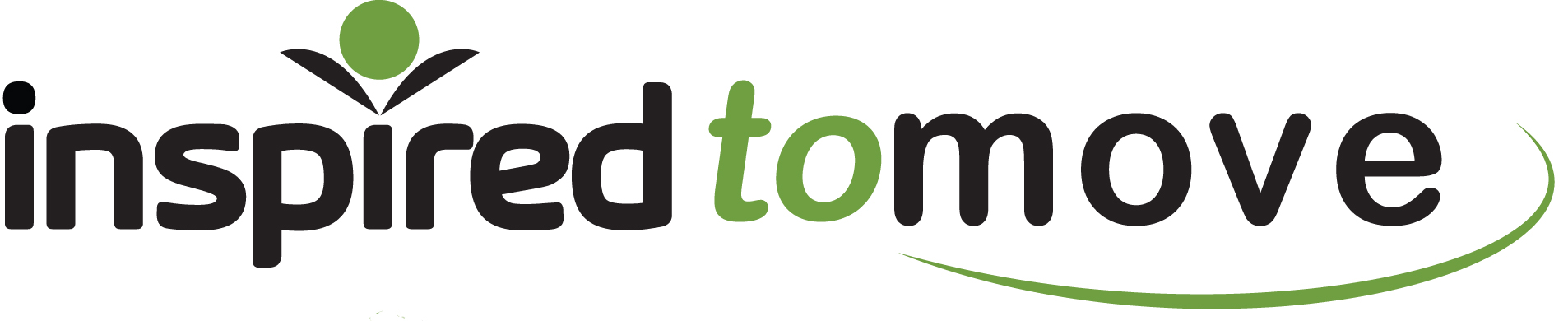 www.binspireduk.co.ukinfo@binspireduk.co.uk